Publicado en Vitoria-Gasteiz el 29/10/2019 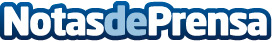 micro:bit a fondo, nuevo libro editado por Microes.org76 ejercicios resueltos y explicados paso a paso para aprender programación con MakeCodeDatos de contacto:Microes.orgComunidad micro:bit en España945298050Nota de prensa publicada en: https://www.notasdeprensa.es/microbit-a-fondo-nuevo-libro-editado-por Categorias: Inteligencia Artificial y Robótica Educación Programación http://www.notasdeprensa.es